Page 100. Exercice 55. Longueur d’un arc de cercle.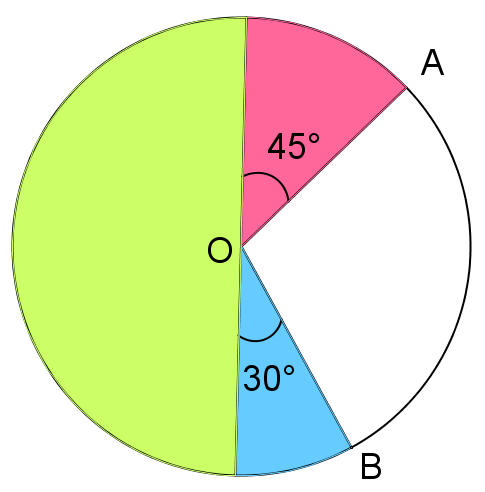 Une place a la forme d'un disque de rayon 10 m.Elle comporte un jardin qui a la forme d'un demi-disque et de deux secteurs angulaires comme sur la figure ci-dessus.On souhaite clôturer le jardin par un grillage.a. Détermine le périmètre de la place, arrondi au décimètre près.b. Détermine la mesure de l'angle .c. En sachant que la longueur d'un arc de cercle est proportionnelle à la mesure de l'angle au centre correspondant, complète le tableau ci-dessous afin de calculer la longueur de l'arc de cercle .d. Quelle longueur de grillage faudra-t-il prévoir ?(Tu donneras un arrondi au dm près.)e. Le grillage est vendu à 3,45 € le mètre.Combien coûtera l'achat du grillage ?(Tu donneras un arrondi au centime près.)Mesure de l'angle au centre (en °)360°Longueur de l'arc